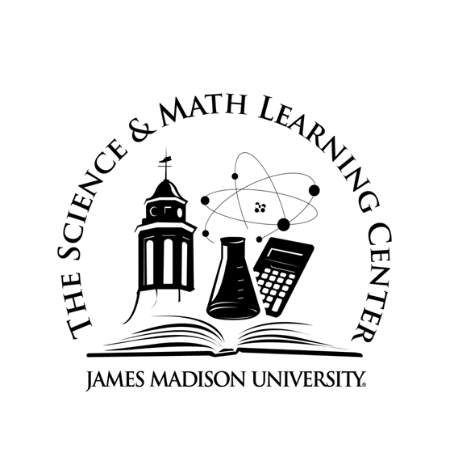 JMU Learning CentersScience and Math Learning CentersStudent Success Center Room 1100738 S. Mason StreetHarrisonburg, VA 22807(540) 568 – 3379 (phone)(540) 568 – 2926 (fax)Science and Math Learning CenterPeer Tutor application Position Summary:  A peer tutor at the Science/Math Learning Center (SMLC) is a qualified undergraduate who assists students to an understanding of subjects in the tutor’s area of expertise. Tutors normally work 5—10 hours per week.Essential Tasks:Attend all mandatory SMLC tutor training sessions (pre-semester training and workshops throughout the semester)Adhere to all policies and procedure listed in the Student Employee HandbookMeet periodically with supervisor for review and reflectionModel and teach appropriate learning and study techniques to encourage independent learningBe committed to tutoring for the entire semester or year of employmentComplete all record-keeping tasks in an accurate and timely mannerRefer all problems and concerns, particularly student issues that are non-academic, to an SMLC faculty member or to the appropriate Learning Center departmentQualifications/Special Skills Required:Tutors must have attained an overall 2.75 CUM GPA or better, and have made no lower than a B in any courses in which they are intending to tutor. Applicants’ transcripts are checked as a matter of policy.Prior tutoring experience is an asset but is not mandatoryApplicants are expected to demonstrate adequate knowledge in their area of expertise in a personal interviewTutors in a specific area must have completed the following courses:Math:  MATH 236 (Calculus II), completion of Math 237 (Calculus III) is preferred, but not mandatory.General Chemistry:  CHEM 131 and CHEM 132Organic Chemistry:  CHEM 241 and CHEM 242Physics:  PHYS 240 and PHYS 250Statistics:  MATH 220 (or equivalent), completion of additional statistic courses is preferred, but not 	mandatory.Submit your application to the appropriate discipline supervisor. You can either email your application and supporting materials to the discipline supervisor, or you can bring your physical application and materials into the SMLC.Chemistry: Dr. Mary Tam (tammc@jmu.edu)Mathematics: Jenna Guenther (guenthjc@jmu.edu)Statistics: Dr. Beth Cochran (cochrabs@jmu.edu)Physics: Jason Sterlace (sterlajc@jmu.edu)Discipline you wish to tutor:  (check all that apply)General Chemistry	Organic ChemistryPhysicsMath	Statistics	Are you currently employed on campus?  	Yes	No	If yes, for how many hours each week?    Are you applying to be a FROG? 				Yes						No							Have you previously worked in the JMU Learning Centers?Yes						No	If yes, for which center?   I am confident in my academic abilities and interpersonal skills to be a tutor for the following courses I have completed at JMU:On a separate sheet(s) of paper, please provide answers to the questions below: (Maximum: 3 pages)Why do you want to work at the SMLC as a peer tutor?What qualities do you have that would make you a good tutor?Describe a time when you interacted with a fellow student who had a different learning perspective than you. What did you learn from this experience? Required additional materials:Resume with the contact information for two academic or professional references from JMU or previous employer. 2 Recommendation letters (one of which must be from a professor in the discipline which you are planning to tutor) If you already have recommendation letters, you can submit them with your application or have your reference directly submit them to the appropriate discipline supervisor (see above for contact information)If you do not have recommendation letters, you will need to do the following:Download the SMLC Letter of Recommendation form from the SMLC websiteComplete the top portion of the formEmail or give recommendation form to your reference and ask them to complete and submit to the appropriate discipline supervisorI hereby attest that all information contained in this application is truthful and accurate.Factors considered during the hiring process include a combination of the grade received in specified course(s) at JMU, semester GPA and CUM GPA, availability, previous tutoring experience, interview, recommendations, hours attempted during the academic semester, and proof of eligibility for employment from JMU’s Student Employment Office. Last Name: First name: First name: Middle Initial: Dukes email address: Dukes email address: JACard #: JACard #: Major:Major:Major:Major:Phone #:Phone #:Phone #:Phone #:How did you hear about the SMLC?  How did you hear about the SMLC?  How did you hear about the SMLC?  How did you hear about the SMLC?  Signature (or type your name): Date: 